Про зміни у групі 510.17     Повідомляємо, що у зв’язку з виробничою необхідністю змінено терміни навчання, покликання на перше заняття і куратора групи 510.17:Група № 510.17 Вчителі математики, 21.03.2024 – 10.04.2024 очно-дистанційна форма навчання (21.03-09.04.- дистанційно, без відриву від в-ва; 10.04.2024- очно, з відривом від навчання)Назва курсу: 510 «Зацікавлення математикою через розвиток креативного та критичного мислення учнів»Куратор: Шаповаловський Олександр Володимировичперенести на: Група № 510.17  Вчителі математики, 19.03.2024 – 11.04.2024 очно-дистанційна форма навчання(19.03.- 10.04. дистанційно, без відриву від в-ва; 11.04.2024- очно, з відривом від виробництва)Назва курсу: 510 «Зацікавлення математикою через розвиток креативного та критичного мислення учнів»Куратор(ка): Бєлінська Інна ВікторівнаКонтактний e-mail: belinska@loippo.lviv.uaКонтактний номер телефону:Початок: 15.00Покликання на перше заняття*: https://zoom.us/j/4464627870?pwd=RFFPS0VzYmdhSlhnTGJsdWRBT0JyZz09Ідентифікатор конференції: 446 462 7870Код доступу: 3Me7dBЗаступник директора      				                Микола КАЦЮБАВикон.: Ольга КАЛИЧАКТел.:(032)2554048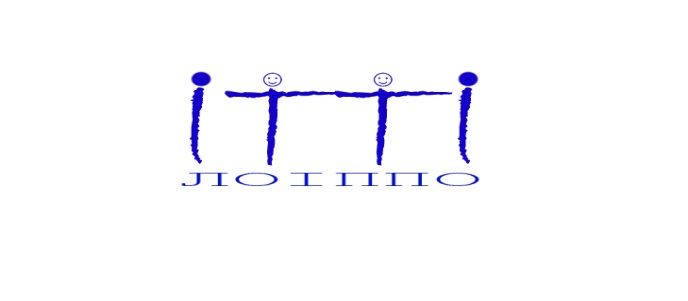 КОМУНАЛЬНИЙ ЗАКЛАД ЛЬВІВСЬКОЇ ОБЛАСНОЇ РАДИ«ЛЬВІВСЬКИЙ ОБЛАСНИЙ ІНСТИТУТ ПІСЛЯДИПЛОМНОЇ ПЕДАГОГІЧНОЇ ОСВІТИ»(КЗ ЛОР ЛОІППО)вул.  Огієнка, 18а,  м. Львів‚ 79007‚   тел./факс +38 (032) 255 38 30,  e-mail: loippo@ukr.net,     loippo.lviv.uaКод ЄДРПОУ 02139736вул.  Огієнка, 18а,  м. Львів‚ 79007‚   тел./факс +38 (032) 255 38 30,  e-mail: loippo@ukr.net,     loippo.lviv.uaКод ЄДРПОУ 02139736Від   _11.03.2024  № _12/11_На №                                              Керівникам органів управління освітою  територіальних громад        Керівникам закладів та установ                                      освіти